PCE’s Summer Stretch Program Weekly Exit Ticket (2nd- 5th Grade)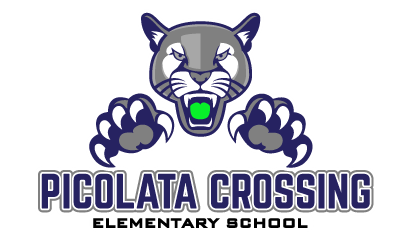 Be sure to complete the online survey at the end of the Summer Stretch Program! Week 1: Describe what activity you enjoyed the most this week.Week 2: Share one interesting fact that you learned this week from the Summer Stretch Program.Week 3: Discuss one thing that you learned this week that you plan to share with your parents or a friend.Week 4: What new words did you learn on the Summer Stretch Program this week?Week 5: After completing this week of Summer Stretch, what learning is still confusing for you?